Osová a středová souměrnost – pracovní listSestroj osu úhlu AVB a osu úsečky CD:Zobraz následující útvary ve středové souměrnosti podle bodu S (obrazce zobrazuj BOD PO BODU): 
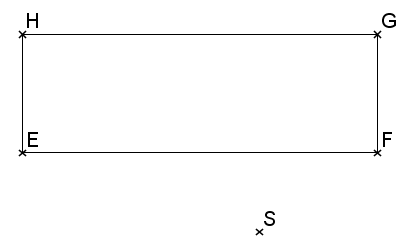 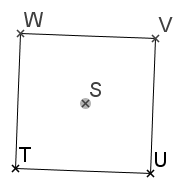 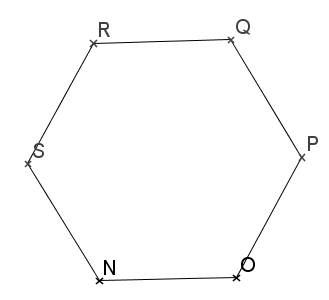 Vyznač všechny osy a středy souměrnosti u útvarů, které jsou osově nebo středově souměrné.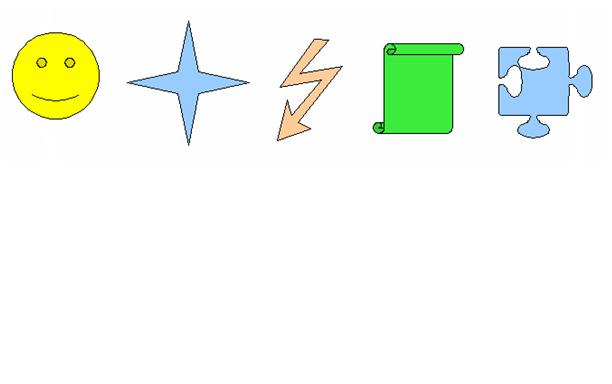 Narýsuj obraz kružnice k a obdélníku ABCD v osové souměrnosti s osou o.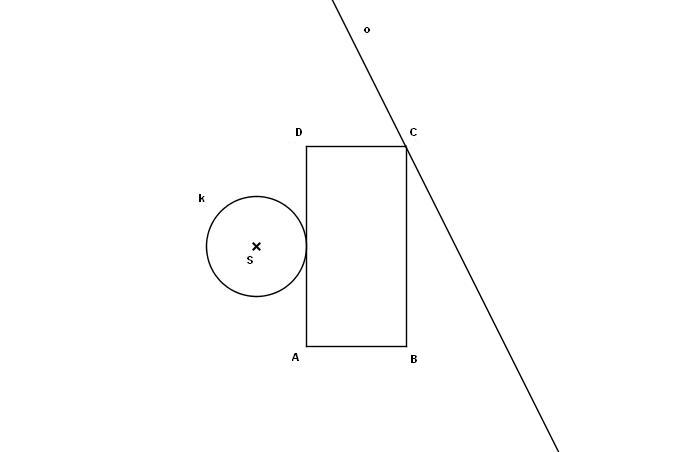 Sestroj:Čtyřúhelník ABCDkterá přímka je osou souměrnosti úsečky BD?narýsuj všechny osy souměrnosti čtyřúhelníku ABCDDoplň:jeden menší kroužek tak, aby byl obrázek osově souměrnýdva menší kroužky tak, aby byl obrázek osově souměrnýv obou případech vyznač osy souměrnosti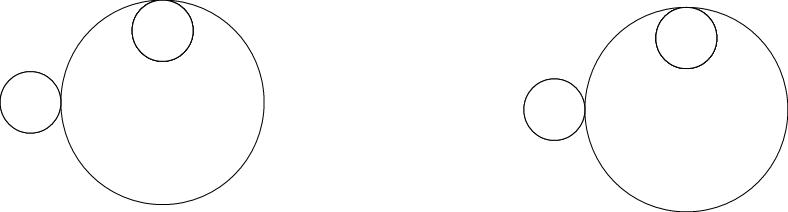 Zapiš číslo, které značí obraz vybarveného útvaru ve středové souměrnosti se středem S.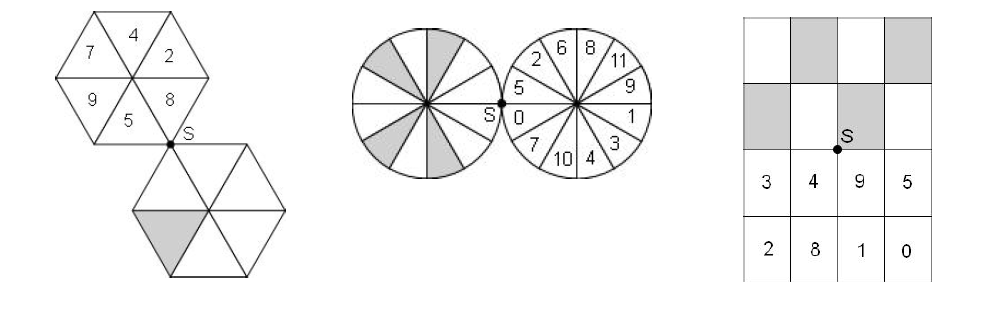 